Объединение «Школьный пресс-клуб» 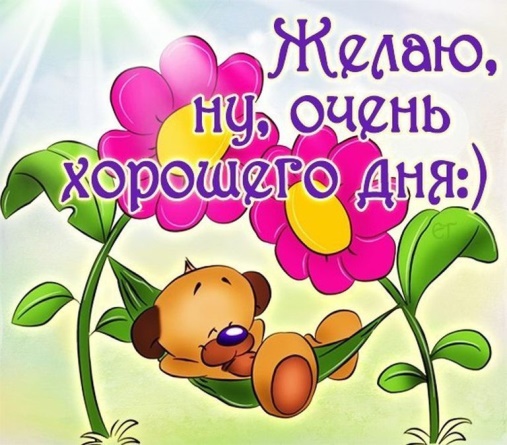 Руководитель:  Яковлева Е.В.Дата занятия: 19 февраля 2021 Тема занятия: Практическая работа.Форма занятия: Дистанционное обучениеАлгоритм действий:Обработать самостоятельно 5-7 фотографий (по выбору) на школьную тему. Расположить на листе формата А-4 (вертикально). Подобрать и напечатать подписи к фотографиям.Отправить работу по адресу: p666651@gmail.comРебята. Всем отправлено Положение конкурса к 8 марта. Желающие принять участие могут созвониться со мной  для определения номинации и конкурсной работы.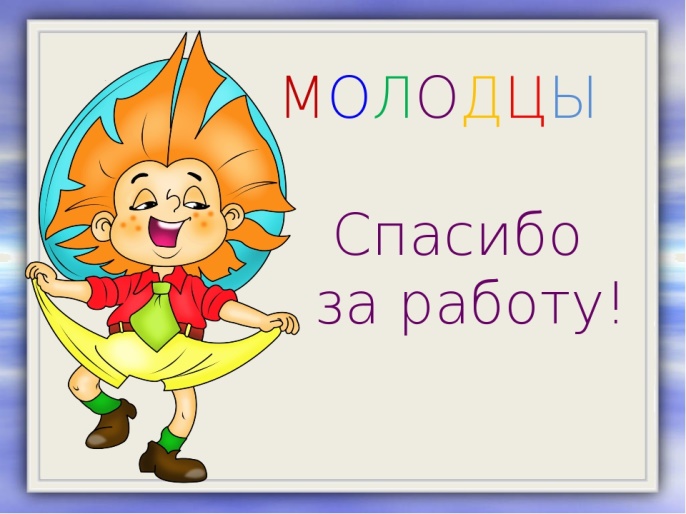 